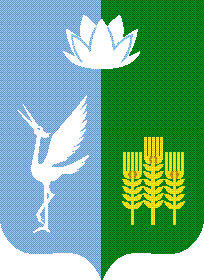 ИЗБИРАТЕЛЬНАЯ КОМИССИЯЧКАЛОВСКОГО СЕЛЬСКОГО ПОСЕЛЕНИЯ
СПАССКОГО МУНИЦИПАЛЬНОГО РАЙОНАРЕШЕНИЕс. Чкаловское
 Об установлении объема подлежащих доведению до сведения избирателей и направлению в средства массовой информации сведениях, представленных кандидатами при проведении выборов депутатов муниципального комитета Чкаловского сельского поселения Спасского муниципального района, назначенных на 13 сентября 2020 годаРуководствуясь пунктом 7 статьи 33 Федерального закона «Об основных гарантиях избирательных прав и права на участие в референдуме граждан Российской Федерации», статьями 39,40 Избирательного кодекса Приморского края,  избирательная  комиссия Чкаловского сельского поселения Спасского муниципального районаРЕШИЛА:Установить объем сведений о кандидатах на выборах депутатов муниципального комитета Чкаловского сельского поселения Спасского муниципального района, назначенных на 13 сентября 2020 года, представленных ими при выдвижении и подлежащих доведению до сведения избирателей (Приложение).Разместить настоящее решение на официальных сайтах Избирательной комиссии Приморского края, в средствах массовой информации Чкаловского сельского поселения в газете «Родные просторы» и на официальном сайте администрации Чкаловского сельского поселения Спасского муниципального района в информационно-телекоммуникационной сети Интернет в разделе «Муниципальная избирательная комиссия». Контроль исполнения настоящего решения возложить на председателя комиссии М.А.Макаренко.Председатель комиссии 						М.А. МакаренкоСекретарь комиссии							О.В. НефедьеваПриложение к решению  избирательной комиссии Чкаловского сельского поселения Спасского муниципального района от 20 июля 2020 года №  Объем сведенийо кандидатах на выборах депутатов муниципального комитета Чкаловского сельского поселения  Спасского муниципального района, назначенных на 13 сентября 2020 года, представленных ими при выдвижении и подлежащих доведению до сведения избирателейФамилия, имя, отчество.Год рождения.Место жительства (наименование субъекта Российской Федерации, района, города, иного населенного пункта).Основное место работы или службы, занимаемая должность (в случае отсутствия основного места работы или службы – род занятий).Если кандидат является депутатом и осуществляет свои полномочия на непостоянной основе – сведения об этом с указанием наименования соответствующего представительного органа.Сведения о принадлежности к политической партии (иному общественному объединению) и своем статусе в этой политической партии (этом общественном объединении) (если такие сведения указаны в заявлении о согласии баллотироваться).  Если кандидат выдвинут избирательным объединением, - слова    «выдвинут избирательным объединением» с указанием наименования  этого избирательного объединения; если кандидат сам выдвинул свою кандидатуру - слово «самовыдвижение».Информация о неснятой или непогашенной судимости с указанием номера (номеров) и наименования  (наименований) статьи (статей) Уголовного кодекса Российской Федерации.Информация о фактах недостоверности представленных кандидатами сведений.20.07.20208/17